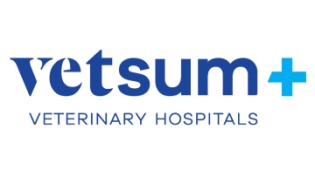 VETSUM  (www.vetsum.com) es el grupo líder de hospitales de referencia en España que nace con el objetivo de sumar talento especializado, tecnología avanzada, innovación, formación y conocimiento, para dar soporte a las clínicas veterinarias. En la actualidad cuentan ya con la gestión de 11 hospitales en España, y un ambicioso proceso de expansión. Cubren todo tipo de especialidades: Atención 24 horas, diagnóstico por imagen avanzada, neurología, traumatología, oftalmología, oncología, cardiología, rehabilitación, hospitalización, dermatología, tejidos blandos.... PrecisaVETERINARIO REHABILITACION Y FISIOTERAPIA  23.066 HOSPITAL VETSUM BENIPEIXCAR (VALENCIA)www.hospitalveterinariobenipeixcar.esDependiendo de la Dirección del Hospital de BENIPEIXCAR, hospital de referencia de Valencia, con más de 20 años ofreciendo servicios veterinarios, se responsabilizará de la prestación de servicios profesionales, tanto de rehabilitación y fisioterapia, dando soporte al departamento de Traumatología, que son los que refieren los casos, y a urgencias, con una fuerte orientación a la asistencia de calidad. El hospital está dotado de la tecnología más avanzada, además de modernos quirófanos, diagnóstico por imagen, zona de hospitalización/UCI, y los equipos más avanzados en traumatología, cita subacuática, tens, ozonoterapia, láser..., además de cirugía, cardiología, laboratorio,  oftalmología, dermatología.. Buscamos profesionales que cumplan los siguientes requisitos:Licenciatura en Veterinaria, siendo valorable formación de Postgrado en Rehabilitación y FisioterapiaExperiencia mínima de 2 años en servicios de Rehabilitación y fisioterapia, además de Medicina general.Manejo de herramientas informáticas a nivel de usuarioResidencia en la zona de referencia.¿Qué ofrecemos?Estabilidad y contratación indefinidaFormación continuadaLos mejores medios y buen ambientePosibilidad de desarrollo en el grupo líder de hospitales veterinarios en España. Interesados enviar historial profesional al e-mail: yolanda.azcona@azconapartners.com y/o llamando al teléfono +34 609 89 24 04, indicando en el asunto la Ref.: 23.066….VETERINARIO REHABILITACION Y FISIOTERAPIA HOSPITAL VETSUM BENIPEIXCAR (VALENCIA)